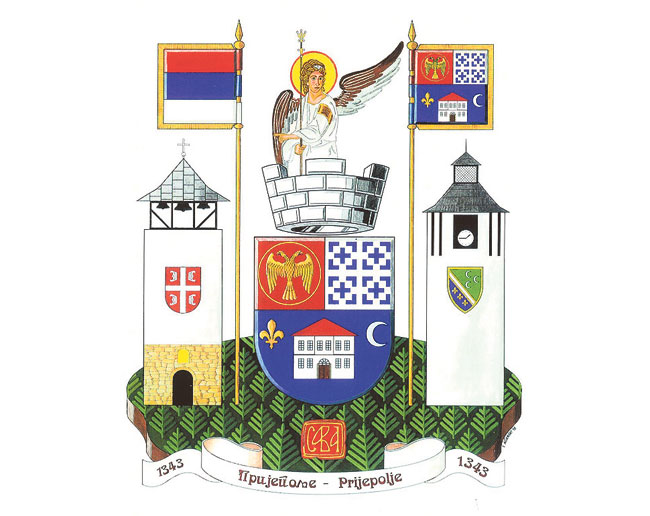 ОПШТИНА ПРИЈЕПОЉЕТрг братства и јединства број 1., 31300 Пријепољекао наручилацобјављујeПОЗИВ ЗА ПОДНОШЕЊЕ ПОНУДА У ОТВОРЕНОМ ПОСТУПКУГРАЂЕВИНСКИ РАДОВИ  НА  РЕКОНСТРУКЦИЈИ ДИСТРИБУТИВНОГ ЦЕВОВОДА ДН300 У РЕЗЕРВОАРУ „ЈЕЗДОВИЋА КОСА“ - ПРИЈЕПОЉЕ  БРОЈ 410-43/2018На основу члана 32, 61, 131б, 131в, и 131г Закона о јавним набавкама („Сл. гласник РС бр. 124/2012, 14/2015 и 68/2015“), Општина Пријепоље покреће отворени поступак јавне набавке чији је предмет „Извођење грађевинских радова на реконструкцији дистрибутивног цевовода ДН300 у резервоару „Јездовића коса“ - Пријепоље“, број набавке: 410-43/2018.Прeдмeт jaвнe нaбaвкe je извoђeњe грађевинских радова на реконструкцији дистрибутивног цевовода ДН300 у резервоару „Јездовића коса“ - Пријепоље.   Ознака из општег речника набавке: 45232150 - Радови у вези са цевоводима за дистрибуцију воде Место извођења радова (општина Пријепоље; катастарска општина: К.О Пријепоље; К.О Ратајска; Број катастарске парцеле: К.О Пријепоље (к.п. 2348, 2353/2, 2353/5, 2352/2, 2353/4, 2360, 2359 ); Објекат: Подземни водовод; Локација: Пријепоље)За грађење/извођење радова: реконструкција дистрибутивног цевовода.Уговор о набавци ће бити закључен са најповољнијим понуђачем, у складу са условима одређеним конкурсном документацијом и свим осталим документима који ће чинити саставни део уговора.Реализација уговора се очекује у периоду од марта 2018. до маја 2018. године.Критеријум за оцењивање понуда је „најнижа понуђена цена“. Рангирање понуда ће се спровести од најниже до највише понуђене цене.Процењена вредност јавне набавке износи 8.621.895,оо РСД без ПДВ.Средства за извођење предметних радова обезбеђују се у складу са Уредбoм о утврђивању Државног програма обнове инфраструктуре која је у надлежности јединица локалне самоуправе оштећене или порушене услед дејства поплава у мају и јуну 2017. године, 05 Број: 110-6571/2017 од 20. јула 2017. године, преко Канцеларије за управљање јавним улагањима.Рок за завршетак свих радова је 60 (шездесет) календарских дана од дана увођења извођача у посао.Сва лица су позвана да учествују без обзира на земљу порекла.Подношење понуде са варијантама није дозвољено. Заинтересовани понуђачи додатне информације могу добити од Наручиоца путем електронске поште на адресу: javne.nabavke.prijepolje@gmail.comУслови за учешће и остали елементи набавке детаљно су одређени конкурсном документацијом која ће бити доступна за преузимање свим заинтересованим лицима на интернет страници Портала јавних набавки: http://portal.ujn.gov.rs и  на интернет страници Наручиоца: Понуђач је дужан да уз понуду достави средство финансијског обезбеђења за озбиљност понуде, односно бланко сопствену меницу, која мoра бити евидентирана у Регистру меница и овлашћења Народне банке Србије. Меница мора бити оверена печатом и потписана од стране лица овлашћеног за потписивање, а уз исту мора бити достављено, попуњено и оверено менично писмо – овлашћење за корисника бланко менице, са назначеним износом у висини од 10% од понуђеног износа (без ПДВ-а). Уз меницу мора бити достављена копија захтева за регистрацију, копија картона депонованих потписа који је издат од стране пословне банке коју понуђач наводи у меничном овлашћењу. Рок важења менице је 60 дана од дана отварања понуда.Крајњи рок за подношење понуда је 05. март 2018. године до 12:30 часова.Понуде морају бити достављене у затвореним ковертама са назнаком: ''Понуда за јавну набавку радова- извoђeњe грађевинских радова на реконструкцији дистрибутивног цевовода ДН300 у резервоару „Јездовића коса“ - Пријепоље“, број набавке: 410-43/2018., НЕ ОТВАРАТИ“, на адресу: Општина Пријепоље, Трг братства и јединства 1, 31300 Пријепоље.Понуде које стигну након горе наведеног рока сматраће се неблаговременим. Неблаговремене понуде неће се отварати и биће враћене понуђачима.Отварање понуда биће обављено на адреси: Општина Пријепоље, Трг братства и јединства 1, 31300 Пријепоље, дана 05. марта 2018. године у 13:00 часова.Отварање понуда је јавно и дозвољено је присуство свим заинтересованим лицима. Искључиво овлашћени представници понуђача имају право на активно учешће у процесу отварања понуда.Одлуку о додели уговора наручилац ће донети у року од 8 дана, с тим што тај рок не може бити дужи од 25 (двадесет пет) дана од дана отварања понуда. Лице за контакт: Александар Вујичић, е-мaил адреса: javne.nabavke.prijepolje@gmail.com